SWFiS, ul. Tenisowa 33-35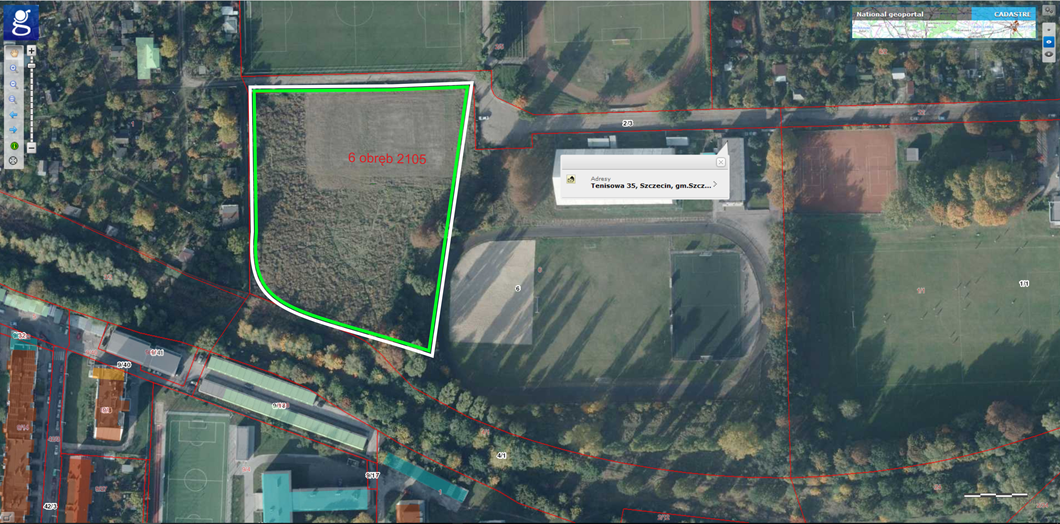 